Revidierter ENTWURF EINER Tagesordnungvom Verbandsbüro erstelltHaftungsausschluss:  dieses Dokument gibt nicht die Grundsätze oder eine Anleitung der UPOV wieder	Eröffnung der Tagung	Annahme der Tagesordnung	Bericht über die Entwicklungen im Technischen Ausschuß (Dokument CAJ/75/13)	TGP-Dokumente (Dokument CAJ/75/2)TGP/5	Erfahrung und Zusammenarbeit bei der DUS-Prüfung	Abschnitt 1: Mustervereinbarung für die internationale Zusammenarbeit bei der Prüfung von Sorten (Überarbeitung) 	(Dokument TGP/5: Abschnitt 1/3 Draft 2)TGP/7	Erstellung von Prüfungsrichtlinien (Überarbeitung)	(Dokument TGP/7/6 Draft 2)	Referate über im wesentlichen abgeleitete Sorten (Dokument CAJ/75/3)Referat von den Vereinigten Staaten von Amerika Referat von CIOPORAReferat von ESAReferat von ISF	Referate über Bedingungen und Einschränkungen im Zusammenhang mit der Zustimmung des Züchters in bezug auf Vermehrungsmaterial (CAJ/75/4)Referat von ESAReferat von ISF	Referate über vorläufigen Schutz (Dokument CAJ/75/5)Referat von ESAReferat von ISF	Gemeinsames Referat von CIOPORA und AIPH über Mindestabstand (Dokument CAJ/75/12)	Ausarbeitung von Informationsmaterial zum UPOV-Übereinkommen (Dokument CAJ/75/6)UPOV-Musteramtsblatt für Sortenschutz (Überarbeitung) (Dokument UPOV/INF/5/2 Draft 1)	Sortenbezeichnungen (Dokumente CAJ/75/7 und CAJ/75/7 Add.)	Informationen und Datenbankena)	Elektronisches Antragsformblatt (Dokument CAJ/75/8)b)	UPOV-Informationsdatenbanken (Dokument CAJ/75/9)c)	Austausch und Verwendung von Software und Ausrüstung (Dokument CAJ/75/10)UPOV/INF/16	Austauschbare Software (Überarbeitung) (Dokument UPOV/INF/16/8 Draft 1) UPOV/INF/22	Von Verbandsmitgliedern verwendete Software und Ausrüstung (Überarbeitung) (Dokument UPOV/INF/22/5 Draft 1) 	Molekulare Verfahren (Dokument CAJ/75/11)	Programm für die sechsundsiebzigste Tagung	Annahme des Berichts (sofern zeitlich möglich)	Schließung der Tagung[Ende des Dokuments]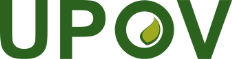 GInternationaler Verband zum Schutz von PflanzenzüchtungenVerwaltungs- und RechtsausschussFünfundsiebzigste Tagung
Genf, 31. Oktober 2018CAJ/75/1 Rev.Original:  englischDatum:  25. Oktober 2018